Formatted Date: «${doc.project.name}»Iterated Section: Name: Mail : ${d.@mail}Dynamic Table :Dynamic List of Images:«[/#list]»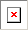 NameLast nameMail«${d.@lastEmail}»${d.@mail}